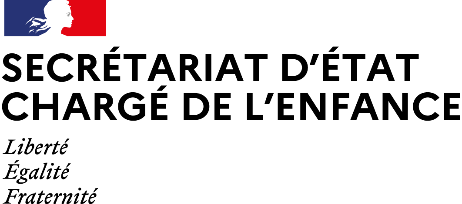 Service CommunicationService Communication						               Paris, le 20 septembre  2022AGENDA PREVISIONNEL DE MADAME CHARLOTTE CAUBELAGENDA PREVISIONNEL DE MADAME CHARLOTTE CAUBELSecrétaire d’Etat auprès de la Première ministre, chargée de l’EnfanceSecrétaire d’Etat auprès de la Première ministre, chargée de l’EnfanceDu lundi 19 au vendredi 23 septembre 2022Du lundi 19 au vendredi 23 septembre 2022Lundi 19 septembre  2022Lundi 19 septembre  202215h00Entretien avec  M. Francis CANTERINI, Président de la Fondation pour l'EnfanceMardi 20 septembre  2022Mardi 20 septembre  202209h00 Entretien avec M. Philippe LAURENT, Président du Conseil Supérieur de la Fonction Publique Territoriale14h00Entretien avec M. Éric JALON, Directeur Général des Etrangers en France15h30Entretien avec M. Jean-Luc RONGE, Président de l'association Défense des Enfants International (DEI)17h00Entretien avec le Docteur Gilles LAZIMI, Professeur de Médecine Générale à l'Université de la Sorbonne  18h30Entretien avec M. Pascal BRICE, Président de la Fédération des Acteurs de la Solidarité Mercredi 21 septembre  2022Mercredi 21 septembre  202212h00 Entretien avec M. François Antoine MARIANI, Directeur général délégué de l'Agence Nationale 
de la Cohésion des Territoires (ANCT)15h30Entretien avec Mme Sabrina AGRESTI-ROUBACHE, Députée des Bouches-du-Rhône17h00Entretien avec  M. Bruno STUDER, Député du Bas-RhinJeudi 22 septembre 2022Jeudi 22 septembre 202209h00 Déplacement pour les 70 ans de l’ École Nationale de Protection Judiciaire de la Jeunesse (ENPJJ)Roubaix17h30Entretien avec Mme Elisabeth BORNE, Première MinistreHôtel de Matignon18h30Participation à la projection en  avant-première du film "Inceste, le dire et l'entendre" à l'invitation de la Commission Indépendante sur l’Inceste et les Violences Sexuelles faites aux enfants (CIIVISE)Ministère des Solidarités et de la SantéVendredi 23 septembre 2022Vendredi 23 septembre 202214h00Audience solennelle de la Cour d’appel de Bastia
BastiaService presse de Mme Charlotte CAUBEL, Secrétaire d’Etat auprès de la Première ministre,                                                                                                                                       Service presse de Mme Charlotte CAUBEL, Secrétaire d’Etat auprès de la Première ministre,                                                                                                                                       chargée de l’Enfancechargée de l’EnfanceTél : 01 42 75 74 62 / 74 34Tél : 01 42 75 74 62 / 74 34Mél : presse.enfance@pm.gouv.frMél : presse.enfance@pm.gouv.fr